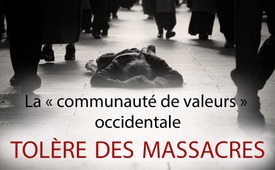 La « communauté de valeurs » occidentale tolère des massacres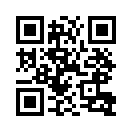 La communauté de valeurs occidentale sanctionne la Russie comme le pire agresseur à cause de son intervention en Ukraine. Mais les mêmes Occidentaux ferment les yeux sur les massacres au Yémen. L’Occident est aussi étrangement silencieux au sujet du chef d’état turc Erdogan bien que celui-ci bombarde les Kurdes sans retenue après les avoir traités tout bonnement de « terroristes ».L’enseignant et poète autrichien Ernst Ferstl disait avec ironie : Avec deux poids et deux mesures, on élimine la moitié des remords. Actuellement, c’est exactement cette ambivalence qui apparaît au niveau politique international lorsque la communauté de valeurs émet des reproches musclés contre la Russie vis-à-vis de son intervention militaire en Ukraine. 
Comme nous l’avons dit, la communauté de valeurs occidentale sanctionne la Russie comme le pire des agresseurs en raison de son invasion de l'Ukraine. En revanche, ce même Occident ferme les yeux sur les massacres dévastateurs perpétrés par l'Arabie saoudite au Yémen. Puisque les médias occidentaux « de qualité » n’en disent pas un mot, voici quelques faits à rappeler : Depuis sept ans, l’armée saoudienne bombarde les infrastructures du Yémen, largue des bombes à sous-munitions, interdites par les conventions internationales, sur une population prétendument rebelle et impose au Yémen un blocus qui le coupe du monde extérieur. Ces violences massives ont causé de nombreux morts et des pénuries dramatiques pour le peuple qui souffre de cette catastrophe humanitaire effroyable. 
Mais l’Occident reste aussi étrangement silencieux vis-à-vis du chef d’Etat turc Erdogan tandis que celui-ci bombarde ouvertement les Kurdes après les avoir qualifiés tout bonnement de « terroristes ». Le modèle d’affaires occidental hypocrite ne devrait-il pas être remplacé de toute urgence par des citoyens responsables, c'est-à-dire qui réfléchissent par eux-mêmes et qui sont bien éveillés ?de pg./hm.Sources:https://gegenstimme.tv/w/qp5ik1mbMkKT6KJyX1cu7i; 
www.rosalux.de/publikation/id/40861Cela pourrait aussi vous intéresser:#Politique - www.kla.tv/PolitiqueKla.TV – Des nouvelles alternatives... libres – indépendantes – non censurées...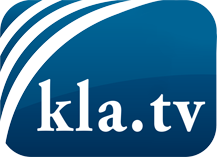 ce que les médias ne devraient pas dissimuler...peu entendu, du peuple pour le peuple...des informations régulières sur www.kla.tv/frÇa vaut la peine de rester avec nous!Vous pouvez vous abonner gratuitement à notre newsletter: www.kla.tv/abo-frAvis de sécurité:Les contre voix sont malheureusement de plus en plus censurées et réprimées. Tant que nous ne nous orientons pas en fonction des intérêts et des idéologies de la système presse, nous devons toujours nous attendre à ce que des prétextes soient recherchés pour bloquer ou supprimer Kla.TV.Alors mettez-vous dès aujourd’hui en réseau en dehors d’internet!
Cliquez ici: www.kla.tv/vernetzung&lang=frLicence:    Licence Creative Commons avec attribution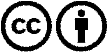 Il est permis de diffuser et d’utiliser notre matériel avec l’attribution! Toutefois, le matériel ne peut pas être utilisé hors contexte.
Cependant pour les institutions financées avec la redevance audio-visuelle, ceci n’est autorisé qu’avec notre accord. Des infractions peuvent entraîner des poursuites.